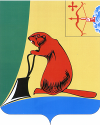 ТУЖИНСКАЯ РАЙОННАЯ ДУМАКИРОВСКОЙ ОБЛАСТИРЕШЕНИЕпгт ТужаО внесении изменений в решение Тужинской районной Думы от 24.12.2007 №22/201 «Об утверждении Положения о проведении аттестации муниципальных служащих Тужинского муниципального района» В соответствии с Федеральным законом от 02.03.2007 № 25-ФЗ «О муниципальной службе в Российской Федерации», Федеральным законом от 30.03.2015 № 63-ФЗ «О внесении изменений в отдельные законодательные акты Российской Федерации в связи с совершенствованием механизма подготовки кадров для муниципальной службы», на основании Устава муниципального образования Тужинский муниципальный район, Тужинская районная Дума РЕШИЛА:1. Внести в решение Тужинской районной Думы от 24.12.2007 №22/201 «Об утверждении Положения о проведении аттестации муниципальных служащих Тужинского муниципального района» (далее – Положение) следующие изменения:1.1. В подпункте «в» пункта 7 раздела 3 Положения слова «на повышение квалификации» заменить словами «для получения дополнительного профессионального образования»;1.2. В подпункте «б» пункта 9 раздела 3 Положения слова «на повышение квалификации» заменить словами «для получения дополнительного профессионального образования».2. Настоящее решение вступает в силу со дня его официального опубликования в Бюллетене муниципальных правовых актов органов местного самоуправления Тужинского муниципального района.Глава Тужинского района    Л.А. Трушкова03.11.2015№64/395